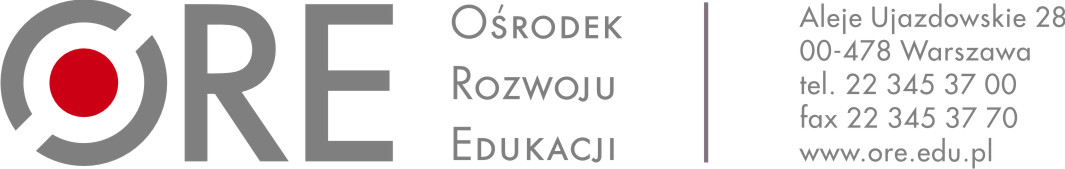 ZAPYTANIE OFERTOWE   44/ZO/2023I. Zamawiający:Ośrodek Rozwoju Edukacji w WarszawieAleje Ujazdowskie 2800-478 Warszawazwraca się do Państwa z zapytaniem ofertowym na:„Świadczenie powszechnych usług pocztowych i kurierskich w obrocie krajowym 
i zagranicznym, w zakresie przyjmowania, przemieszczania i doręczania przesyłek pocztowych i kurierskich”.II. Osoba nadzorująca realizację zamówienia ze strony Zamawiającego:Teresa Kurek, nr tel. 22 345 37 95, e-mail: teresa.kurek@ore.edu.plIII. Szczegółowy opis przedmiotu Zamówienia Przedmiotem zamówienia jest świadczenie powszechnych usług pocztowych i kurierskich w obrocie krajowym i zagranicznym, w zakresie przyjmowania, przemieszczania 
i doręczenia przesyłek pocztowych i kurierskich zgodnie z Opisem Przedmiotu Zamówienia, który stanowi odpowiednio załącznik nr 2 (formularz cenowy). Wymagania dotyczące realizacji przedmiotu zamówienia zostały określone istotnych postanowieniach umowy stanowiących załącznik nr 3 do zapytania ofertowego.Ostateczna treść umowy zostanie uzgodniona z Wykonawcą przed zawarciem umowy, 
z uwzględnieniem treści wskazanych w załączniku nr 3 do zapytania ofertowego.Termin realizacji umowy obowiązuje od dnia 1 stycznia 2024 roku  do dnia 31 grudnia 2024 roku lub do wcześniejszego wyczerpania kwoty przeznaczonej na realizację umowy.IV. Wymagania związane z wykonaniem zamówienia:O udzielenie Zamówienia mogą ubiegać się Wykonawcy, którzy spełniają warunki, dotyczące:posiadania uprawnień do wykonywania określonej działalności lub czynności, jeżeli przepisy prawa nakładają obowiązek ich posiadania – Wykonawca musi być wpisany do rejestru operatorów pocztowych o którym mowa w art. 6 ust. 1 i ust. 5 ustawy z dnia 23 listopada 2012 r. – Prawo pocztowe (tekst jedn. Dz.U.2020.1041 ze zm.).posiadania wiedzy i doświadczenia - Zamawiający nie określa w tym zakresie szczegółowych wymagań, których spełnienie ma wykazać Wykonawca;dysponowania odpowiednim potencjałem technicznym oraz osobami zdolnymi 
do wykonania Zamówienia - Zamawiający nie określa w tym zakresie szczegółowych wymagań, których spełnienie ma wykazać Wykonawca;sytuacji ekonomicznej i finansowej -  Zamawiający nie określa w tym zakresie szczegółowych wymagań, których spełnienie ma wykazać Wykonawca. V. Wymagania dotyczące składania ofert:Wykonawca może złożyć jedną ofertę. Treść oferty musi odpowiadać treści zapytania ofertowego.Wykonawca może, przed upływem terminu składania ofert, zmienić lub wycofać ofertę. Ofertę należy złożyć w formie skanu formularza ofertowego stanowiącego załącznik nr 1 do zapytania ofertowego wraz z formularzem cenowym stanowiącym załącznik nr 2 do zapytania, na adres e-mail: teresa.kurek@ore.edu.plDo oferty należy załączyć wpis do rejestru operatorów pocztowych o którym mowa w art. 6 ust. 1 i ust. 5 ustawy z dnia 23 listopada 2012 r. – Prawo pocztowe (tekst jedn. Dz.U.2020.1041 ze zm.).Ofertę należy złożyć w nieprzekraczalnym terminie do dnia 11.12.2023 r. do godziny 16.00.Oferty złożone po terminie, o którym mowa w ust. 6 nie zostaną rozpatrzone.Oferta powinna być podpisana przez osobę/y uprawnione/ą do reprezentowania Wykonawcy i złożona na formularzu ofertowym stanowiącym załącznik do zapytania ofertowego. Akceptujemy skan dokumentu podpisanego przez osoby uprawnione do reprezentowania Wykonawcy. Zalecane jest załączenie do oferty dokumentu, 
z którego treści wynika umocowanie do reprezentowania Wykonawcy, w tym odpisu w Krajowego Rejestru Sądowego lub informacji z Centralnej Ewidencji i Informacji 
o Działalności Gospodarczej albo pełnomocnictwa.Wykonawca zobowiązany jest do prawidłowego wypełnienia formularza oferty poprzez wpisanie wymaganych danych lub odpowiednie skreślenie lub zaznaczenie. Niedopuszczalna jest zmiana treści oświadczeń zawartych w formularzu. Cena oferty musi zawierać wszystkie koszty związane z realizacją przedmiotu zamówieniaZamawiający może dokonać poprawek w ofercie wyłącznie tych, które dotyczą:oczywistych omyłek pisarskich; oczywistych omyłek rachunkowych, z uwzględnieniem konsekwencji rachunkowych dokonanych poprawek; innych omyłek polegających na niezgodności oferty z zapytaniem ofertowym lub zaproszeniem do negocjacji, niepowodujących istotnych zmian w treści oferty. Zamawiający informuje Wykonawców o poprawieniu omyłek wskazanych w pkt 11.Zamawiający odrzuca ofertę, w szczególności jeżeli: jej treść nie odpowiada treści zapytania ofertowego; jej złożenie stanowi czyn nieuczciwej konkurencji w rozumieniu przepisów 
o zwalczaniu nieuczciwej konkurencji; Wykonawca w terminie 3 dni od dnia doręczenia zawiadomienia zgłosił sprzeciw
na poprawienie omyłki, o której mowa w pkt 11 ppkt. 3) powyżej;ceny złożonych ofert dodatkowych są takie same;jest niezgodna z innymi przepisami prawa. Zamawiający bada złożone oferty pod względem ich zgodności z wymaganiami określonymi w zapytaniu ofertowym.Zamawiający przewiduje możliwość w pierwszej kolejności dokonania oceny ofert, 
a następnie zbadania czy Wykonawca, którego oferta została oceniona jako najkorzystniejsza nie podlega wykluczeniu oraz spełnia warunki udziału w postępowaniu, jeżeli zamawiający w ogłoszeniu określił przesłanki wykluczenia oraz określił warunki udziału w postępowaniuWykonawca ponosi wszelkie koszty związane z przygotowaniem oferty.Termin związania Wykonawcy ofertą wynosi 30 dni od terminu wskazanego w ust. 6.Zamawiający zastrzega sobie możliwość zamknięcia postępowania bez dokonania wyboru oferty najkorzystniejszej na każdym etapie postępowania bez podania przyczyny.VI. Kryterium oceny ofert: Oferty, które spełnią wymagania formalne (nie podlegają odrzuceniu) zostaną poddane ocenie według następujących kryteriów:Cena: Oceniona zostanie na podstawie podanej przez Wykonawcę w ofercie ceny brutto wykonania zamówienia (wskazanej w treści formularza ofertowego). Ocena punktowa 
w ramach kryterium ceny zostanie dokonana zgodnie ze wzorem:                                                                                                                        CnC = ---------------------------------------------------------------- x100, gdzie                                                        CoCn – oznacza najniższą cenę zaproponowaną,Co – oznacza cenę zaproponowaną w ofercie badanej,C – liczbę punktów przyznanych badanej ofercie.Końcowy wynik powyższego działania zostanie zaokrąglony do dwóch miejsc po przecinku.Zamawiający dokona wyboru najkorzystniejszej oferty z największą ilością uzyskanych punktów.Zamawiający na każdym etapie może unieważnić postępowanie bez podania przyczyny.VII. Tryb udzielania zamówienia Postępowanie o udzielanie zamówienia prowadzone jest na podstawie Regulaminu udzielania zamówień w Ośrodku Rozwoju Edukacji, do których nie stosuje się ustawy Prawo zamówień publicznych.VIII. Zgodnie z art. 13 ust. 1 i 2 rozporządzenia Parlamentu Europejskiego i Rady (UE) 2016/679 z dnia 27 kwietnia 2016 r. (Dz. Urz. UE L 119 z 04.05.2016 r.), dalej „RODO”, Ośrodek Rozwoju Edukacji w Warszawie informuje, że:Administratorem Pani/Pana danych osobowych jest Ośrodek Rozwoju Edukacji z siedzibą w Warszawie (00-478), Aleje Ujazdowskie 28, e-mail: sekretariat@ore.edu.pl, tel. 22 345 37 00;W sprawach dotyczących przetwarzania danych osobowych może się Pani/Pan skontaktować z Inspektorem Ochrony Danych poprzez e-mail: iod@ore.edu.pl;Pani/Pana dane osobowe przetwarzane będą w celu związanym z postępowaniem o udzielenie zamówienia publicznego zgodnie z obowiązującymi przepisami prawa;Odbiorcami Pani/Pana danych osobowych mogą być osoby lub podmioty, którym udostępniona zostanie dokumentacja postępowania w oparciu o przepisy Prawa Zamówień Publicznych lub przepisy  o dostępie do informacji publicznej, podmioty upoważnione na podstawie przepisów prawa, a także podmioty świadczące usługi na rzecz administratora na podstawie zawartych z nim umów;Pani/Pana dane osobowe będą przechowywane przez okres 4 lat od dnia zakończenia postępowania o udzielenie zamówienia, a jeżeli czas trwania umowy przekracza 4 lata, okres przechowywania obejmuje cały czas trwania umowy a po jego zakończeniu czas wymagany przez przepisy powszechnie obowiązującego prawa;Podanie danych osobowych Pani/Pana dotyczących jest dobrowolne ale niezbędne w celu wzięcia udziału w postępowaniu o udzielenie zamówienia publicznego;Pani/Pana dane osobowe nie będą podlegały zautomatyzowanemu podejmowaniu decyzji w tym również profilowaniu;Dane osobowe nie będą przekazywane do państwa trzeciego ani organizacji międzynarodowej;W związku z przetwarzaniem Pani/Pana danych osobowych przysługują Pani/Panu następujące uprawnienia: prawo dostępu do swoich danych osobowych, prawo żądania ich sprostowania, prawo żądania od administratora ograniczenia przetwarzania lub ich usunięcia oraz prawo wniesienia skargi do Prezesa Urzędu Ochrony Danych Osobowych.IX. Uwagi końcoweZamawiający zastrzega sobie prawo do zamknięcia postępowania o udzielenie zamówienia bez podawania przyczyny na każdym etapie postępowania.Zamawiający wykluczy z postępowania Wykonawców, którzy nie spełniają warunków udziału w postępowaniu. Ofertę Wykonawcy wykluczonego z postępowania uznaje się za odrzuconą.Wykonawcy uczestniczą w postępowaniu na własne ryzyko i koszt, nie przysługują im żadne roszczenia z tytułu zamknięcia lub unieważnienia postępowania przez Zamawiającego.Ocena zgodności ofert z wymaganiami Zamawiającego przeprowadzona zostanie 
na podstawie analizy dokumentów i materiałów, jakie Wykonawca zawarł w swej ofercie. X. Załączniki do zapytania ofertowego:Załącznik nr 1 -  Formularz ofertowy;Załącznik nr 2 -  Formularz cenowy;Załącznik nr 3 -  Wzór umowy.sporządził: ………………………………..……………………………….(data, podpis, pieczątka)sprawdził:……………………………………………………………………	      (kierownik komórki organizacyjnej/data, podpis, pieczątka)Warszawa,……………….…………………….. miejscowość, data..……………………………………………………..             Zatwierdzenie Kierownika Zamawiającego                  lub osoby upoważnionej (podpis, pieczątka)Załącznik nr 1 do zapytania ofertowegoFORMULARZ OFERTOWYPieczątka WykonawcyOFERTANazwa Wykonawcy (wykonawców występujących wspólnie):…......................................................................................................................................Adres: …..........................................................................................................................TEL. …......…………….............………………………………………………. REGON: …………………….............…………………………………………NIP: …………………………………….............………………………………Adres e-mail do korespondencji: ……………………@....................................................W odpowiedzi na zapytanie ofertowe na „Świadczenie powszechnych usług pocztowych i kurierskich w obrocie krajowym i zagranicznym, w zakresie przyjmowania, przemieszczania i doręczania przesyłek pocztowych i kurierskich”, oferujemy wykonanie przedmiotu zamówienia zgodnie z warunkami i terminami ujętymi w treści zapytania za kwotę (przenieść kwoty z podsumowania tabeli z załącznika nr 2): netto: ................................................................................. zł słownie netto: ....................................................................................................................podatek VAT w wysokości ........................ zł brutto:  ................................................................................ zł słownie brutto: ...................................................................................................................Oświadczamy, że: spełniamy warunki udziału w postępowaniu określone w Rozdziale IV zapytania ofertowego.zapoznaliśmy się z zapisami Zapytania ofertowego i nie wnosimy do niego żadnych zastrzeżeń; akceptujemy przekazany przez Zamawiającego opis przedmiotu zamówienia, zawarty 
w załączniku nr 2 i 3 do Zapytania ofertowego;uzyskaliśmy konieczne informacje i wyjaśnienia do przygotowania oferty; uważamy się związani niniejszą ofertą 30 dni od terminu składania ofert określonego 
w Zapytaniu ofertowym;wypełniłem obowiązki informacyjne przewidziane w art. 13 lub art. 14 RODO wobec osób fizycznych, od których dane osobowe bezpośrednio lub pośrednio pozyskałem w celu ubiegania się o udzielenie zamówienia publicznego w niniejszym postępowaniu.Zobowiązujemy się do: realizacji przedmiotu zamówienia z należytą starannością w rozumieniu Kodeksu Cywilnego i zgodnie z Zapytaniem ofertowym,wykonania zamówienia w terminie od 1 stycznia 2024 r. do 31 grudnia 2024 r. 
lub do wcześniejszego wyczerpania kwoty przeznaczonej na realizację umowy.………………………….                                        						  (miejscowość i data)                                                                                             (Podpis osoby lub osób uprawnionych do reprezentowania Wykonawcy)